Lista projektów dopuszczonych do głosowania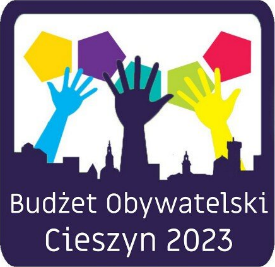 Cieszyn, 28.09.2022 r.Burmistrz MiastaGabriela StaszkiewiczL.p.Tytuł zadaniaNumer projektu (z programu do obsługi Budżetu Obywatelskiego)LokalizacjaSzacunkowy koszt projektu1.„Złota rączka dla Seniora"1miasto Cieszyn100.000,00 zł2.Murale po cieszyńsku3dz. nr 18/51 obr. 21dz. nr 17/47 obr. 31dz. nr 28/11 obr. 47dz. nr 9/12 obr. 17179.988,00 zł3.Całoroczny Fortepian Cadenza na Wzgórzu Zamkowym8dz. nr 15/11 obr. 28Wzgórze Zamkowe180.000,00 zł4.Renowacja zabytkowego kamiennego krucyfiksu na Placu Św. Krzyża w Cieszynie.9dz. nr 114 obr. 43Plac Św. Krzyża74.000,00 zł5.Siatkówka plażowa w Krasnej10dz. nr 25/5 obr.70teren Szkoły Podstawowej nr 7160.000,00 zł